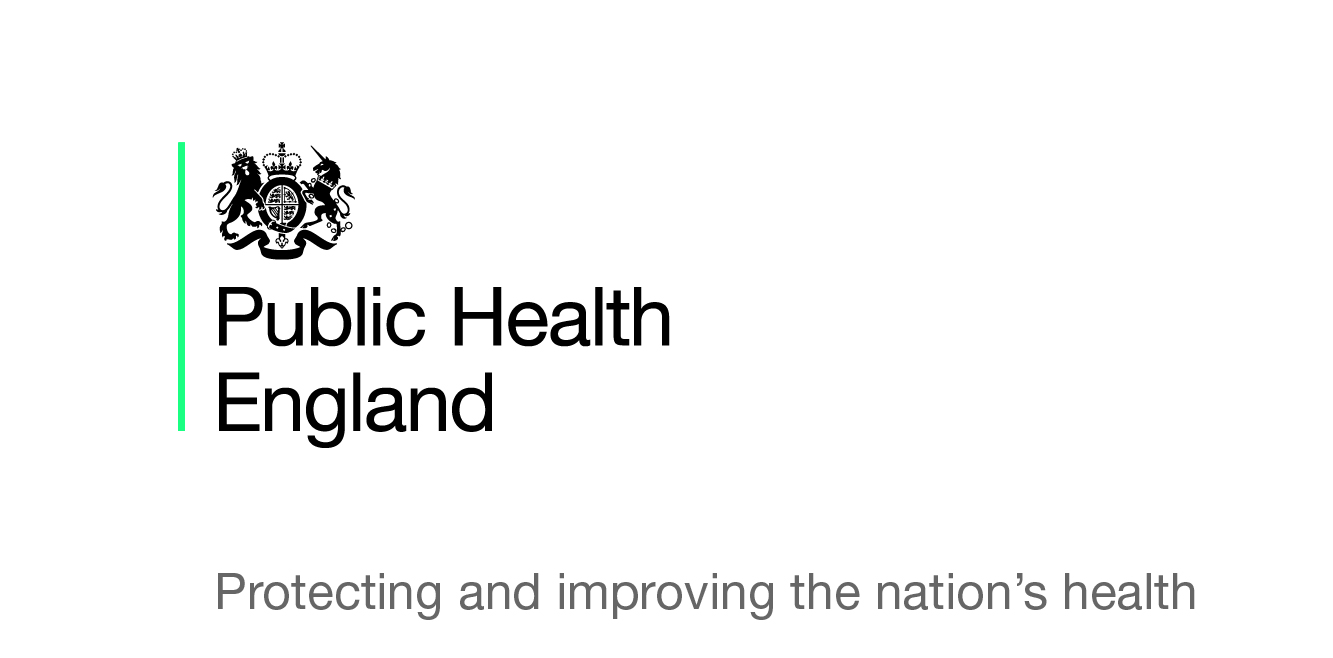 Cold Weather Plan for England 2020/21ContentsIntroduction	Cold weather health risks and COVID-19: potential interactions and key recommendationsKey public health messages  				Cold weather alert system			Suggested social media responses for alertsFAQs											Winter programmes and resources		Official PHE winter comms twitter hashtag: #ColdWeather#WeatherReady – Levels 0 and 1#WeatherAware – Levels 2, 3 and 4#StayWellThisWinterINTRODUCTIONThe Cold Weather Plan for England aims to prevent avoidable harm to health, by alerting people to the negative health effects of cold weather and enabling them to prepare and respond appropriately.  The plan is published by PHE but developed collaboratively in partnership with the Department of Health and Social Care, NHS England, the Local Government Association and others including the voluntary and community sector.The plan sets out a series of steps to reduce the risks to health from cold weather for: The NHS, local authorities, social care, and other public agenciesProfessionals working with people at riskIndividuals, local communities and voluntary groupsLike the Cold Weather Plan this toolkit should be viewed as an aid to be adapted locally and form part of existing local communications strategies, it is not a set of directions. It provides pre-prepared materials that can be shared with your social media teams, other resources can be found in the PHE Campaign Resource Centre.TimingsIn late October, PHE stakeholders are notified about the cold weather plan for England and the forthcoming winter alerting period. The content and actions within the plan remain unchanged from last year’s version.  The Cold Weather Alerting Service begins on 1 November and runs until 31 March. However, if alert thresholds are reached outside of this period an extraordinary Cold Weather alert will be issued and stakeholders are encouraged to take action, including comms activities. This year, the Alert Service has moved to a new, up-graded platform. Therefore, current and new users must register their email address with the new system to receive alerts this year. Please see Section 3 for further details.Cold weather health risks and COVID-19COVID-19 is likely to amplify the risks of cold weather. Fear of COVID-19 should not prevent action to tackle the risks from cold temperatures and winter weather. It is critical that actions to prevent health harms from cold temperatures and winter weather continue – including identifying and supporting those at risk – with necessary adaptations in line with coronavirus guidance to keep everyone safe.Potential interactions:Shared risk factors amongst population sub-groups affected by both cold temperatures and COVID-19Clinical impacts arising due to concurrence of cold weather and COVID-19Increased exposure to cold temperatures due to change in patterns of energy use at home, fuel poverty and reduced access to warm public spacesSocial and community networks, access to resources System level risks related to concurrency of impacts, change in patterns of health and social care use, access and delivery and health seeking behaviourKey recommendations:All local authorities, NHS commissioners and their partner organisations, including health and social care providers, should consider the Cold Weather Plan for England and satisfy themselves that the suggested actions and the cold weather alert service are understood across their locality, and potential additional need has been considered in surge capacity plans. People at risk from cold weather may also be vulnerable to COVID-19 infection and vice versa. This can be due to concurrence of both clinical and environmental/socio-economic factors. Identify those at greatest risk this winter, taking into account intersecting risks. Ask about living in a cold home, and support vulnerable individuals to access existing resources to keep warm.Cold weather actions and decisions should continue, whilst following national guidance on COVID-19 and related policies (e.g. social distancing and self-isolation advice).KEY PUBLIC HEALTH MESSAGESYou can also use these to base public health advice for other press statements/social media.Keeping your home warm, efficient and safe: Heating your home to at least 18C reduces the risk to health of someone wearing suitable winter clothing. Heating your home to at least 18C is particularly important if you have reduced mobility, are 65 and over, or have a health condition, such as heart or lung disease. Having room temperatures slightly over 18C could be good for your health.If you are under 65, active and wearing appropriate clothing, you may feel comfortable at room temperatures slightly lower than 18C.Overnight, people who are 65 and over or who have pre-existing health conditions, may find bedroom temperatures of at least 18C are good for their health; this may be less important if you are a healthy adult under 65 and have appropriate clothing and bedding.  If you can’t heat all the rooms you use, heat the living room during the day and your bedroom just before you go to sleep.Get your heating system and cooking appliances checked and keep your home well ventilated. If you have an electric blanket, use it as instructed and get it tested every three years. Never use a hot water bottle with an electric blanket.Do not use a gas cooker or oven to heat your home; it is inefficient and there is a risk of carbon monoxide poisoning which can kill.If you are not on mains gas or electricity make sure you have a supply of heating oil, LPG or solid fuel so you do not run out in winter.Look after yourself:Keeping well will allow you to do more and keep your independence. Being cold isn’t just uncomfortable it can be bad for your health. Sitting or sleeping in a cold room is not good for you and increases the risk of heart attacks, stroke and breathing problems. Don’t let the cold catch you out - check the weather forecast and be ready for cold weather.Keep your bedroom windows closed on a winter’s night; breathing cold air can increase the risk of chest infections.Exercise is good for you all year round and it can keep you warm in winter.Keep moving if you can, this will help keep you warm. Try not to sit for more than an hour – get up and walk around, make a hot drink and spread housework throughout the day. Wear a few layers of thin clothing rather than one thick layer; this will trap the heat better to keep you warm.  Thin layers of clothes made from cotton, wool or fleecy fibres are particularly good for maintaining body heat.Wear shoes with a good grip to prevent slips and falls. Make sure you have spare medication in case you are unable to go out.Food is a vital source of energy and helps to keep your body warm so have plenty of hot food and drinks.Aim to include five daily portions of fruit and vegetables. Tinned and frozen vegetables count towards your five a day.Prepare for cold weather. ​Stock up on tinned and frozen foods, warm clothes and any medication ​ so you don’t have to go out too much when it’s cold or icy.Power and utility companies have schemes which make at-risk groups a priority for reconnection following power cuts. Find out if you meet the criteria and if so, sign up. Visit https://www.ofgem.gov.uk/consumers/household-gas-and-electricity-guide/extra-help-energy-services/priority-services-register-people-need for more informationLook after others:Make sure you follow the COVID-19 social distancing guidance while looking out for others: wash hands regularly, wear a face covering in enclosed spaces and stay at least 2 metres apart.All of the advice for looking after yourself can be used to plan how to help others.Check on frail or older neighbours or relatives, especially those living alone or who have serious illnesses to make sure they are safe, warm and well. Ask about living in a cold home and support vulnerable individuals to access existing resources to keep warm.Those with care responsibilities, whether that’s for family members or on a professional or voluntary basis, should consult the Cold Weather Plan for England for a range of useful advice as well as ensuring that those at risk have homes heated to at least 18C and have plans in place to be able to check on others safely in advance of the cold weather (e.g. over the phone)In advance of winter, carers should be aware of how to refer to local housing and health services if further support is required. Simple Energy Advice provides free advice on energy efficiency & National grants to help with energy bills: 0800 444202 www.simpleenergyadvice.org.ukCharities, social and health care organisations should ensure that carers of those most at-risk are getting the support and advice they need to protect those who may be vulnerable to the ill-effects of cold weather.Keep the warmth in by:Fitting draught proofing to seal any gaps around windows and doors.Making sure you have loft insulation. And if you have cavity walls, make sure they are insulated too.Insulate your hot water cylinder and pipes.Draw your curtains at dusk and tuck behind radiators to help keep heat inside.Make sure your radiators are not obstructed by furniture or curtains.Get financial help:There are grants, benefits and advice to help make your home more energy efficient, improve your heating or help with bills. It’s worthwhile claiming all the benefits you are entitled to before winter sets in.For advice on energy bills and energy efficiency, contact Simple Energy Advice: 0800 444202 / https://www.simpleenergyadvice.org.uk/COLD WEATHER ALERT SYSTEMPHE’s Cold Weather and Heat-Health Alerting Service, operated by the Met Office, begins on 1 November and runs until 31 March PHE, with the Met Office, may issue cold weather alerts outside this period if trigger criteria are met.New Alert Service platform from 1 November 2020This year, the Alert Service is moving to a new, up-graded platform. Current and new users must register their email address with the new system to receive alerts for the cold alerting period which commences on the 1st November to receive alerts The old distribution list will be retired from this date and the service will only be delivered to those who have signed up via GovDelivery. Due to compliance with GDPR, it is not possible to subscribe current users to the new system automatically.To sign up to receive these alerts  visit: https://public.govdelivery.com/accounts/UKMETOFFICE/subscriber/topics?qsp=PHEFor any technical problems regarding the new subscription service: subscriberhelp@govdelivery.comFor general enquires regarding this service: enquiries@metoffice.gov.uk   Once the alert system is activated, PHE Regional Communications colleagues will work in partnership with local organisations to provide necessary advice and support on local communication activity which will be dependent on the level declared locally and nationally.The Met Office will use the hashtags below in social media communications, which PHE will support with health advice.Partner organisations are encouraged to support these hashtags and weave the following health advice into their messages.Where appropriate, the Met Office and PHE will try to use;#WeatherReady to support activity relating to the cross-Government campaign urging the public to prepare themselves for winter and cope with severe weather, i.e. get your flu jab, check your heating, ensure houses are properly insulated/ boilers serviced etc.#WeatherAware for ‘weather warning’ alerts levels 2 to 4 This hashtag will be used for severe weather warning content.  This is about being alert and taking action – i.e. wear more layers and non-slip shoes if you go out, clear pavements, responding to weather alerts etc.#StayWellThisWinter is the hashtag which is being used as the ‘brand’ of a number of associated winter campaigns and initiatives.The Cold Weather Alert System:More information on the Cold Alert System is available here: http://www.metoffice.gov.uk/weather/uk/coldweatheralert/SUGGESTED SOCIAL MEDIA RESPONSES FOR ALERTSBelow are suggested baseline winter health messages per cold weather alert level you can post, adapt and tailor to your own communications. Useful twitter handles: @cabinetofficeuk, @MetOffice, @PHE_uk, @DHSCgovuk, @LGAcomms, @NHSEngland. Useful to flag NHS keep warm keep well webpage including tips to prevent winter health illnesses: https://www.nhs.uk/live-well/healthy-body/keep-warm-keep-well/as well as PHE’s Keep Warm Keep Well leaflet, available at: https://www.gov.uk/government/collections/cold-weather-plan-for-englandLevel 1 Twitter
Heating your home to at least 18C reduces the risk to health of someone wearing suitable winter clothing. #WeatherReadyOlder people are entitled to help with energy bill payments over winter – to find out more visit https://www.gov.uk/winter-fuel-payment/eligibility #WeatherReadyFor info on assistance for older people (winter fuel payments & cold weather payments) see https://www.gov.uk/cold-weather-payment/overview #WeatherReadyContact your landlord about ways to improve the energy efficiency of your home & staying warm in winter #WeatherReadyGet your boilers, heaters & cookers regularly serviced by a registered engineer to prevent carbon monoxide poisoning #WeatherReadyIf cold weather is forecast stock up on tinned and frozen foods, warm clothes and any medication ​#WeatherReadyIf you have a chimney or flue, ensure it is regularly checked for blockages and swept if needed #WeatherReadyLook out for vulnerable people ,prepare emergency contact numbers & protect water pipes from freezing by insulating them  - follow social distancing guidance for Covid-19 #WeatherReady  Tips to prevent illnesses associated with #ColdWeather from @NHS https://www.nhs.uk/live-well/healthy-body/keep-warm-keep-well/Check the @MetOffice weather forecast before heading out. Be #WeatherReady for the cold, dress warmly, look out for vulnerable people & remember to follow Covid-19 social distancing guidance.Level 2 Twitter
@PHE_UK says be #WeatherAware and look out for vulnerable people but keep safe from Covid-19. Stay tuned to @MetOffice forecasts as cold temps predictedHave plans in place to check on others safely in advance of the cold weather (e.g. by phone)  Heating your home to at least 18C reduces the risk to health of someone wearing suitable winter clothing. #WeatherAware Keeping curtains closed and tucked behind radiators helps to trap heat. Keep homes heated to at least 18C #WeatherAwareWhen indoors, try not to sit still for more than an hour. Get up and stretch your legs #WeatherAwareDuring #coldweather make sure you’re stocked up with food and medicine to minimise the need to leave home #WeatherAwareKeeping warm keeps you well: have regular hot meals & drinks, wear a few layers of thin clothing rather than 1 thick layer #WeatherAwareCheck @MetOffice forecasts, wear thin clothing layers rather than 1 thick one and soles with good grip if heading out #WeatherAware@MetOffice forecasts snow and ice this week. Top tips to clear snow and ice from pavements here #WeatherAware Limit time outdoors if you’re at a higher risk of cold-related illness or falls #WeatherAware Get help if you need it. Call your GP, pharmacist, carer or health professional for advice​ #WeatherAware 
Level 2 Facebook:Severe weather is forecast across England Cold weather (or heavy snow and ice IF APPROPRIATE) is predicted to be widespread. Keep wrapped up warm and check on older people and neighbours. Talk to neighbours and friends about clearing snow and ice in front of your house and public walkways nearby if you can’t do this yourself, and try to keep your home heated to at least 18C if you can. Follow COVID-19 guidance, remember: Hands, Face, Space. Encourage those who may find it more difficult to cope in cold weather to request help through volunteer networks, for example the Royal Voluntary Service websiteAdvice on keeping warm is available from http://www.nhs.uk/Livewell/winterhealth/Pages/KeepWarmKeepWell.aspx Level 3 Twitter:.@MetOffice says #ColdWeather across areas of INSERT AREA AND TIME.  Keep yourself warm and look out for others, whilst following Covid-19 guidelines #WeatherAwareHeating your home to at least 18C reduces the risk to health of someone wearing suitable winter clothing. #WeatherAware .@MetOffice issued #ColdWeather alerts across INSERT PLACE. Dress warmly, keep active and clear icy pavements if possible. #WeatherAwareThroughout #winter, have plenty of warm food and drinks to keep you warm & safely check on vulnerable people #WeatherAwareWhen indoors, try not to sit still for more than an hour. Get up and stretch your legs #WeatherAwareIF APPROPRIATE With #ice & snow outside – if you can, clear your drive & paths to prevent accidents #WeatherAware.@MetOffice forecasts #ColdWeather in INSERT AREA AND TIME Be #WeatherAware before going out, dress warmly, wear shoes with good grip Level 3 Facebook:Severe winter weather The Met Office is urging caution during winter weather conditions. 
Dress warmly, wear shoes with good grip if heading outside, and look out for vulnerable people -  follow COVID-19 guidance, remember: Hands, Face, Space. . If you can, clear your drive & pathways of snow or ice to prevent accidents and keep your home heated to at least 18C.Ensure you have plenty of warm food and drinks to keep you warm. More info on: http://www.nhs.uk/LiveWell/Winterhealth/Pages/Winterhealthhome.aspx During a Level 4 incident, all of the messages from Level 3 still apply; however, further messages are likely to follow from Central Government and the Cabinet Office. Please keep an eye on Cabinet Office’s website and social media channels for these.Cabinet Office updates:Visit website: https://www.gov.uk/government/organisations/cabinet-officeFollow their twitter feed: https://twitter.com/cabinetofficeukLevel 4 Twitter
Public messages:@MetOffice issued Level 4 #ColdWeather alert – More info on @cabinetofficeuk website #WeatherAware Heating your home to at least 18C reduces the risk to health of someone wearing suitable winter clothing. #WeatherAware IF APPROPRIATE With #ice & heavy snow across the country – if you can clear your drive & pathways prevent accidents #WeatherAware –@MetOffice says #ColdWeather across areas of INSERT AREA AND TIME keep yourself warm and look out for others #WeatherAware@MetOffice forecasts severe #ColdWeather in INSERT AREA AND TIME. Be #WeatherAware before going out, dress warmly, wear shoes with good grip Throughout #winter, have plenty of warm food and drinks to keep you warm & check on vulnerable people #WeatherAware  Stay safe from Covid-19, follow social distancing guidance.@MetOffice issued Level 4 #ColdWeather alerts across INSERT AREA. Dress warmly, keep active and clear icy pavements if possible. #WeatherAware
Level 4 Facebook:Severe cold weather – emergency responseCentral Government has declared a major ‘Level 4’ cold weather incident due to the harsh weather conditions affecting England.Take care and refer to the Cabinet Office’s website for further instructions https://www.gov.uk/government/organisations/cabinet-office Dress warmly, have plenty of warm food and drinks to keep warm and look out for vulnerable people. (Insert advice/links relevant at the time) Follow COVID-19 guidance, remember: Hands, Face, Space. 5. Frequently Asked QuestionsHow many people die during winter in the UK?In any given year, there are around 30,000 excess winter deaths per year in England many of which are preventable. The Office of National Statistics (ONS) figures suggest excess winter deaths contribute to about 1 in 20 of all deaths per year. The causes of death are complex, interlinked with fuel poverty, poor housing and health inequalities, cardiovascular disease as well as influenza and norovirus. How does Covid-19 affect the risks from cold weather?COVID-19 is likely to amplify the risks of cold weather. Those who are more vulnerable to cold weather are also more at-risk of COVID-19. People needing to stay at home poses increased risk of exposure to low indoor temperatures and social isolation which is a key risk factor in cold weather. In addition, capacity across NHS services may be further stretched by cold weather admissions, in particular respiratory and cardiovascular conditions, as well as other winter pressures and COVID-19 at the same time. A change in patterns of interaction with health and social care staff, key workers and friends and family may also reduce opportunities to identify people’s exposure to cold, damp and mould.Those with a role in cold weather planning and response are asked to consider the implications of cold weather on vulnerable groups including: older people, those with underlying clinical vulnerabilities, and those (including new groups of people) who are at increased risk of exposure to cold temperatures this year; and to consider the impact of COVID-19 restrictions on local cold weather plans and workforce planning.What additional plans are in place this year to mitigate the risks of cold weather and COVID-19?
The Cold Weather Plan for England gives advice to the NHS, local authorities, social care, community, voluntary and charity organisations and professionals to set out steps to reduce the risks to health from cold weather particular for those in at-risk groups. The Plan is supplemented this year with resources and advice on the concurrent risks of cold weather and COVID-19. PHE and the Met Office will be hypervigilant within the cold weather alerting system to ensure the earliest possible issuing of cold weather alerts and the maximum possible warning time to prepare for cold spells.The most important advice is to heat your home to 18C and check on those who are at increased risk of exposure to cold temperatures this year.
Will COVID-19 spread more easily because people are indoors throughout the winter?
People spend significantly more time inside during winter and viruses can spread more easily when we are indoors.The risk of transmission indoors is likely to be increased by housing factors such as poor ventilation in winter months and an increased density of virus particulates accumulating in a room. Fuel poverty, noise pollution and security concerns can be barriers to good ventilation in winter.Overcrowding, poor housing and deprivation are also shared risk factors for poor health that may also increase the risk of transmission.How do circulating infections affect excess winter deaths?Certain infections are more common during the winter, particularly influenza and norovirus. This is due to a combination of factors, but includes factors to do with the bugs themselves, and the fact that they may spread more easily when we spend more time together indoors. Influenza is responsible for a number of deaths each year and affects the same vulnerable groups as cold weather. It is often challenging to disentangle which of the excess deaths over winter are due to circulating diseases and which are due to cold.What do most people die from during the winter?Circulatory system diseases account for 40% of excess winter deaths, such as heart attacks and strokes. Around one third of excess winter deaths are due to respiratory illness.What does ‘excess winter deaths’ mean?Excess Winter Deaths (EWD) is a measure of the ‘extra’ deaths that occur in the winter months compared to the rest of the year. This is why we call them ‘excess winter deaths’. The ONS calculates excess winter deaths each year. This is calculated as winter deaths (deaths occurring in December to March) minus the average of non-winter deaths (deaths occurring in the preceding August to November plus deaths occurring in the following April to July divided by two).Winter deaths – average non-winter deaths = EWDExcess Winter Deaths Index (EWD index) is calculated so that comparisons can be made between sexes, age groups and regions, and is calculated as the number of excess winter deaths divided by the average non-winter deaths, expressed as a percentage:EWD Index = (EWD /average non-winter deaths) x 100What are the main impacts of cold weather and winter on health / why do people die?Direct effects of winter weather include an increase in incidence of: heart attack, stroke, respiratory diseases such as influenza, falls, injuries and hypothermia. This is why people with underlying health problems, older people and those who are frail are at greater risk. Indirect effects of cold include mental health illnesses such as depression, and risk of carbon monoxide poisoning if boilers, cooking and heating appliances are poorly maintained or poorly ventilated.Other places have cold winters; does it happen there too?Yes, other countries in Europe do see higher numbers of deaths in the winter when compared to other times of the year. However, the UK continues to have higher levels of excess winter deaths when compared to other, often colder, European countries. The reasons are not completely clear and are interlinked with people’s behaviours and housing. What are healthy indoor temperatures to reduce the harmful effects on health?Heating your home to at least 18C reduces the risk to health of someone wearing suitable winter clothing Heating your home to at least 18C is particularly important if you have reduced mobility, are 65 and over, or have a health condition, such as heart or lung disease. Having room temperatures slightly over 18C could be good for your health.If you are under 65, active and wearing appropriate clothing, you may feel comfortable at room temperatures slightly lower than 18C.Overnight, people who are 65 and over or who have pre-existing health conditions, may find bedroom temperatures of at least 18C are good for their health; this may be less important if you are a healthy adult under 65 and have appropriate clothing and bedding.What temperatures pose a threat to health?Snow and ice can pose a risk to health by disrupting service provision, reducing access to essential services (including health and social care, transport, school closures etc), and increasing the risk of falls and injuries.Who are the ‘at risk’ groups in severe cold weather this winter?Older age, especially those who are 65 and over. Those who are vulnerable to cold, partly due to an underlying chronic illness, as well as those living on their own who are socially isolated.People with a chronic and severe illness; such as heart conditions, circulatory disease, asthma, depression and anxiety, diabetes and arthritis.People with symptoms or have tested positive for COVID-19People recovering from COVID-19Pregnant women and children under the age of five.Homeless people and rough sleepers.People in households experiencing fuel poverty (i.e. those who have a low income but have high energy costs).People living in houses with mould or in deprived circumstances.How does cold weather impact healthcare services?There is an increase in hospital admissions from cold-related illnesses, as the temperature falls. Hospitals and social care are commonly faced with winter pressures, often resulting from a high demand for beds and difficulties in discharging patients. This is also compounded by staff shortages due to illness.For primary, community and social care providers, increased levels of illness can put a strain on local NHS services such as GPs and hospitals.How will near-real time mortality monitoring take place?PHE’s national surveillance teams will provide weekly routine reports of health impacts including excess deaths (COVID-19 and non-COVID-19), influenza, norovirus and syndromic surveillance.However, the wider impact of the COVID-19 pandemic on the surveillance systems routinely used to monitor the health impact of cold weather adds complexity to the surveillance outputs making their interpretation difficult.PHE publication statsPHE Cold Weather Plan for England (HWP) resources have been updated this year in light of COVID-19. During winter 2019-20 they were downloaded a total of 3,568 times (1 November 2019 to 31 March 2020). The CWP, including the easy read version, which contains potential actions to take to reduce harm to health was downloaded 1,272 times.Winter Programmes and ResourcesCold Weather Plan for EnglandThe plan aims to prevent avoidable harm to health by alerting people to the negative health effects of cold weather and enabling them to prepare and respond appropriately.https://assets.publishing.service.gov.uk/government/uploads/system/uploads/attachment_data/file/748492/the_cold_weather_plan_for_england_2018.pdf
Cold Weather Plan for England: Making the caseWhy long-term strategic planning for cold weather is essential.https://assets.publishing.service.gov.uk/government/uploads/system/uploads/attachment_data/file/652568/Cold_Weather_Plan_Making_the_Case_2017.pdfCold weather health risks and COVID-19: actions to prevent harm – slide setSlide set highlights additional considerations for this winter.https://www.gov.uk/government/collections/cold-weather-plan-for-englandKeep Warm Keep Well leafletProvides advice on staying warm over the winter and checking on neighbours and relatives who may be vulnerable during cold weather, in order to reduce illness and deaths. Materials will continue to be available online to help local organisations communicate with the public.https://www.gov.uk/government/collections/cold-weather-plan-for-englandNHS Winter HealthThe main NHS website provides reliable advice and guidance throughout the year on how to keep fit and well. It includes information on topics such as: keeping warm; the dangers of carbon monoxide poisoning; the importance of eating well; and the symptoms of flu. The site also offers symptom checkers and details of all local health serviceshttps://www.nhs.uk/live-well/healthy-body/keep-warm-keep-well/NHS England will post information on their website each week for service professionals and users about the current volume of activity in response to the winter pressures, including regular data on A&E and ambulance activity. http://www.england.nhs.uk/statistics/statistical-work-areas/winter-daily-sitreps/Met Office ‘Weather Ready’This is an annual web-based campaign hosted by the Met Office and is a portal for government departments and their partners. The pages offer advice and links to a range of organisations to help individuals, families and communities prepare for winter.  https://www.metoffice.gov.uk/weather/warnings-and-advice/seasonal-advice/about-weatherreadyCold Homes ToolkitCitizens Advice and Cornwall Council have produced two toolkits, one for health professionals and another for local authorities providing information and guidance on how to tackle fuel poverty: https://www.citizensadvice.org.uk/cold-homes-toolkit/E-learning on helping people living in cold homeshttps://www.e-lfh.org.uk/programmes/cold-homes/ Stop norovirus spreading this winterThis downloadable poster for health professionals contains information about norovirus, how it’s transmitted and advice how to prevent spreading the disease. https://assets.publishing.service.gov.uk/government/uploads/system/uploads/attachment_data/file/322947/Stop_norovirus_spreading_this_winter_leaflet.pdfGuidance, data and analysis on norovirus including information about symptoms, management and how to prevent spread is available at: https://www.gov.uk/government/collections/norovirus-guidance-data-and-analysisSimple Energy Advice line For help with advice on energy bills and energy efficiency: 0800 444202https://www.simpleenergyadvice.org.uk/Specific advice and guidance on coronavirus (COVID-19)https://www.gov.uk/coronavirusCommunications toolkitLevel 0#WinterReadyYear-round planning All yearLevel 1#WinterReadyWinter preparedness and action programme1 November – 31 March Level 2#WeatherAwareSevere winter weather is forecast -  Alert and readiness Mean temperature of 2°C and/or widespread ice and heavy snow are predicted within 48 hours, with 60% confidence. Level 3#WeatherAwareResponse to severe winter weather – Severe weather actionSevere winter weather is now occurring: mean temperature of 2°C or less and/or widespread ice and heavy snow. Level 4#WeatherAwareMajor incident – Emergency responseCentral Government will declare a Level 4 alert in the event of severe or prolonged cold weather affecting sectors other than healthLevel 1#WinterReadyWinter action programme1 November – 31 March Level 2#WeatherAwareSevere winter weather is forecast - Alert and readiness Mean temperature of 2°C and/or widespread ice and heavy snow are predicted within 48 hours, with 60% confidence. Level 3#weatherawareResponse to severe winter weather – Severe weather actionSevere winter weather is now occurring: mean temperature of 2°C or less and/or widespread ice and heavy snowLevel 4#WeatherAwareMajor incident – Emergency responseCentral Government will declare a Level 4 alert in the event of severe or prolonged cold weather affecting sectors other than healthTemperatureEffect18C (65F)Heating your home to at least 18C reduces the risk to health of a sedentary person wearing suitable winter clothing.Under 18CMay increase blood pressure and risk of cardiovascular diseaseUnder 16CMay diminish resistance to respiratory diseases4-8CMean outdoor temperature threshold at which increased risk of death is observed at a population level5CPoses a high risk of hypothermia